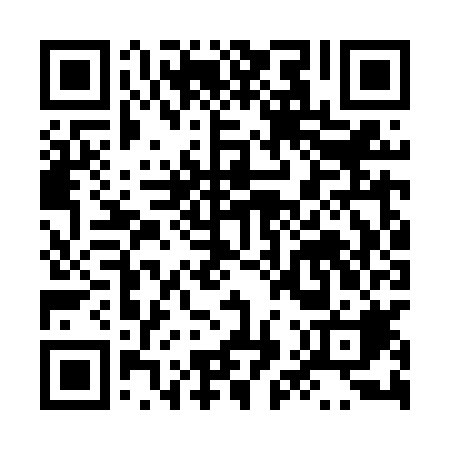 Ramadan times for Roskoszowka, PolandMon 11 Mar 2024 - Wed 10 Apr 2024High Latitude Method: Angle Based RulePrayer Calculation Method: Muslim World LeagueAsar Calculation Method: HanafiPrayer times provided by https://www.salahtimes.comDateDayFajrSuhurSunriseDhuhrAsrIftarMaghribIsha11Mon3:573:575:4811:353:295:245:247:0812Tue3:553:555:4511:353:315:265:267:1013Wed3:533:535:4311:353:325:275:277:1114Thu3:503:505:4111:353:335:295:297:1315Fri3:483:485:3911:343:355:315:317:1516Sat3:453:455:3611:343:365:325:327:1717Sun3:433:435:3411:343:385:345:347:1918Mon3:413:415:3211:333:395:365:367:2119Tue3:383:385:3011:333:405:375:377:2320Wed3:363:365:2711:333:425:395:397:2421Thu3:333:335:2511:333:435:415:417:2622Fri3:303:305:2311:323:445:425:427:2823Sat3:283:285:2111:323:455:445:447:3024Sun3:253:255:1911:323:475:465:467:3225Mon3:233:235:1611:313:485:475:477:3426Tue3:203:205:1411:313:495:495:497:3627Wed3:173:175:1211:313:505:515:517:3828Thu3:153:155:1011:303:525:525:527:4029Fri3:123:125:0711:303:535:545:547:4230Sat3:093:095:0511:303:545:555:557:4431Sun4:074:076:0312:304:556:576:578:461Mon4:044:046:0112:294:576:596:598:482Tue4:014:015:5812:294:587:007:008:513Wed3:583:585:5612:294:597:027:028:534Thu3:563:565:5412:285:007:047:048:555Fri3:533:535:5212:285:017:057:058:576Sat3:503:505:5012:285:027:077:078:597Sun3:473:475:4712:275:047:097:099:018Mon3:443:445:4512:275:057:107:109:049Tue3:413:415:4312:275:067:127:129:0610Wed3:383:385:4112:275:077:137:139:08